Vista channelkids.comPara más material gratis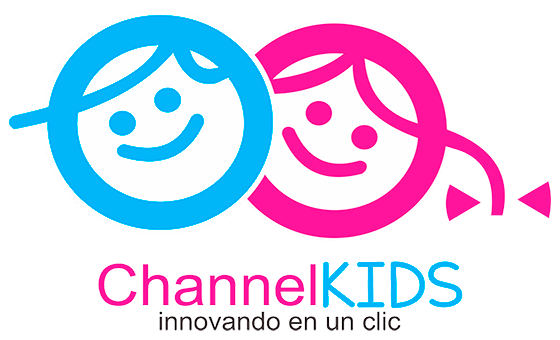 MATERIAMATERIAEspañolGRADO1º SEMANA14ACTIVIDADESACTIVIDADESACTIVIDADESACTIVIDADESACTIVIDADESACTIVIDADESACTIVIDADESClase 1Plantear a los niños las siguientes preguntas: ¿por qué se originan el día y la noche?, ¿al mismo SEMANA es de noche en todo el mundo?, ¿por qué durante la noche no nos llega la luz del sol?Escuchar los comentarios correspondientes.Permitir que los niños visiten la biblioteca en busca de materiales que les permitan contestar estas preguntas. También facilitarles el texto informativo de Julieta Fierro “El día y la noche”. http://rincondelecturas.com/lecturas/10002-el-dia-y-la-noche/10002-el-dia-y-la-noche.phpDespués de investigar, socializar las respuestas encontradas.Escribir en el cuaderno los nuevos conocimientos adquiridos.Plantear a los niños las siguientes preguntas: ¿por qué se originan el día y la noche?, ¿al mismo SEMANA es de noche en todo el mundo?, ¿por qué durante la noche no nos llega la luz del sol?Escuchar los comentarios correspondientes.Permitir que los niños visiten la biblioteca en busca de materiales que les permitan contestar estas preguntas. También facilitarles el texto informativo de Julieta Fierro “El día y la noche”. http://rincondelecturas.com/lecturas/10002-el-dia-y-la-noche/10002-el-dia-y-la-noche.phpDespués de investigar, socializar las respuestas encontradas.Escribir en el cuaderno los nuevos conocimientos adquiridos.Plantear a los niños las siguientes preguntas: ¿por qué se originan el día y la noche?, ¿al mismo SEMANA es de noche en todo el mundo?, ¿por qué durante la noche no nos llega la luz del sol?Escuchar los comentarios correspondientes.Permitir que los niños visiten la biblioteca en busca de materiales que les permitan contestar estas preguntas. También facilitarles el texto informativo de Julieta Fierro “El día y la noche”. http://rincondelecturas.com/lecturas/10002-el-dia-y-la-noche/10002-el-dia-y-la-noche.phpDespués de investigar, socializar las respuestas encontradas.Escribir en el cuaderno los nuevos conocimientos adquiridos.Plantear a los niños las siguientes preguntas: ¿por qué se originan el día y la noche?, ¿al mismo SEMANA es de noche en todo el mundo?, ¿por qué durante la noche no nos llega la luz del sol?Escuchar los comentarios correspondientes.Permitir que los niños visiten la biblioteca en busca de materiales que les permitan contestar estas preguntas. También facilitarles el texto informativo de Julieta Fierro “El día y la noche”. http://rincondelecturas.com/lecturas/10002-el-dia-y-la-noche/10002-el-dia-y-la-noche.phpDespués de investigar, socializar las respuestas encontradas.Escribir en el cuaderno los nuevos conocimientos adquiridos.Plantear a los niños las siguientes preguntas: ¿por qué se originan el día y la noche?, ¿al mismo SEMANA es de noche en todo el mundo?, ¿por qué durante la noche no nos llega la luz del sol?Escuchar los comentarios correspondientes.Permitir que los niños visiten la biblioteca en busca de materiales que les permitan contestar estas preguntas. También facilitarles el texto informativo de Julieta Fierro “El día y la noche”. http://rincondelecturas.com/lecturas/10002-el-dia-y-la-noche/10002-el-dia-y-la-noche.phpDespués de investigar, socializar las respuestas encontradas.Escribir en el cuaderno los nuevos conocimientos adquiridos.Plantear a los niños las siguientes preguntas: ¿por qué se originan el día y la noche?, ¿al mismo SEMANA es de noche en todo el mundo?, ¿por qué durante la noche no nos llega la luz del sol?Escuchar los comentarios correspondientes.Permitir que los niños visiten la biblioteca en busca de materiales que les permitan contestar estas preguntas. También facilitarles el texto informativo de Julieta Fierro “El día y la noche”. http://rincondelecturas.com/lecturas/10002-el-dia-y-la-noche/10002-el-dia-y-la-noche.phpDespués de investigar, socializar las respuestas encontradas.Escribir en el cuaderno los nuevos conocimientos adquiridos.Clase 2 Dar la consiga de dibujar en una hoja blanca un personaje salido de su imaginación. Podrán ponerle todas las características y atributos que deseen, además inventarle un nombre.Colocar la hoja con el dibujo de su personaje hacia abajo y cuando el maestro lo indique, comenzar a pasarlas hacia atrás de las filas y hacia las de al lado. Cuando el maestro diga, detener el movimiento y ver el personaje con el que se quedaron.La consiga será escribir una historia con ese personaje.Leer los cuentos de manera voluntaria y descubrir cuál de sus compañeros fue el creador de su personaje.Dar la consiga de dibujar en una hoja blanca un personaje salido de su imaginación. Podrán ponerle todas las características y atributos que deseen, además inventarle un nombre.Colocar la hoja con el dibujo de su personaje hacia abajo y cuando el maestro lo indique, comenzar a pasarlas hacia atrás de las filas y hacia las de al lado. Cuando el maestro diga, detener el movimiento y ver el personaje con el que se quedaron.La consiga será escribir una historia con ese personaje.Leer los cuentos de manera voluntaria y descubrir cuál de sus compañeros fue el creador de su personaje.Dar la consiga de dibujar en una hoja blanca un personaje salido de su imaginación. Podrán ponerle todas las características y atributos que deseen, además inventarle un nombre.Colocar la hoja con el dibujo de su personaje hacia abajo y cuando el maestro lo indique, comenzar a pasarlas hacia atrás de las filas y hacia las de al lado. Cuando el maestro diga, detener el movimiento y ver el personaje con el que se quedaron.La consiga será escribir una historia con ese personaje.Leer los cuentos de manera voluntaria y descubrir cuál de sus compañeros fue el creador de su personaje.Dar la consiga de dibujar en una hoja blanca un personaje salido de su imaginación. Podrán ponerle todas las características y atributos que deseen, además inventarle un nombre.Colocar la hoja con el dibujo de su personaje hacia abajo y cuando el maestro lo indique, comenzar a pasarlas hacia atrás de las filas y hacia las de al lado. Cuando el maestro diga, detener el movimiento y ver el personaje con el que se quedaron.La consiga será escribir una historia con ese personaje.Leer los cuentos de manera voluntaria y descubrir cuál de sus compañeros fue el creador de su personaje.Dar la consiga de dibujar en una hoja blanca un personaje salido de su imaginación. Podrán ponerle todas las características y atributos que deseen, además inventarle un nombre.Colocar la hoja con el dibujo de su personaje hacia abajo y cuando el maestro lo indique, comenzar a pasarlas hacia atrás de las filas y hacia las de al lado. Cuando el maestro diga, detener el movimiento y ver el personaje con el que se quedaron.La consiga será escribir una historia con ese personaje.Leer los cuentos de manera voluntaria y descubrir cuál de sus compañeros fue el creador de su personaje.Dar la consiga de dibujar en una hoja blanca un personaje salido de su imaginación. Podrán ponerle todas las características y atributos que deseen, además inventarle un nombre.Colocar la hoja con el dibujo de su personaje hacia abajo y cuando el maestro lo indique, comenzar a pasarlas hacia atrás de las filas y hacia las de al lado. Cuando el maestro diga, detener el movimiento y ver el personaje con el que se quedaron.La consiga será escribir una historia con ese personaje.Leer los cuentos de manera voluntaria y descubrir cuál de sus compañeros fue el creador de su personaje.Clase 3Mediante una lluvia de ideas, recordar cuáles son los elementos de un instructivo y explicar cada uno.Recapitular en qué situaciones es posible utilizarlos.Pensar en un alimento de su agrado, del cual conozcan la preparación.Elaborar un instructivo (receta) sobre cómo prepararlo. Incluir también ilustraciones.Compartir los instructivos elaborados para analizar si cumplen su propósito y si tienen todos los elementos.Mediante una lluvia de ideas, recordar cuáles son los elementos de un instructivo y explicar cada uno.Recapitular en qué situaciones es posible utilizarlos.Pensar en un alimento de su agrado, del cual conozcan la preparación.Elaborar un instructivo (receta) sobre cómo prepararlo. Incluir también ilustraciones.Compartir los instructivos elaborados para analizar si cumplen su propósito y si tienen todos los elementos.Mediante una lluvia de ideas, recordar cuáles son los elementos de un instructivo y explicar cada uno.Recapitular en qué situaciones es posible utilizarlos.Pensar en un alimento de su agrado, del cual conozcan la preparación.Elaborar un instructivo (receta) sobre cómo prepararlo. Incluir también ilustraciones.Compartir los instructivos elaborados para analizar si cumplen su propósito y si tienen todos los elementos.Mediante una lluvia de ideas, recordar cuáles son los elementos de un instructivo y explicar cada uno.Recapitular en qué situaciones es posible utilizarlos.Pensar en un alimento de su agrado, del cual conozcan la preparación.Elaborar un instructivo (receta) sobre cómo prepararlo. Incluir también ilustraciones.Compartir los instructivos elaborados para analizar si cumplen su propósito y si tienen todos los elementos.Mediante una lluvia de ideas, recordar cuáles son los elementos de un instructivo y explicar cada uno.Recapitular en qué situaciones es posible utilizarlos.Pensar en un alimento de su agrado, del cual conozcan la preparación.Elaborar un instructivo (receta) sobre cómo prepararlo. Incluir también ilustraciones.Compartir los instructivos elaborados para analizar si cumplen su propósito y si tienen todos los elementos.Mediante una lluvia de ideas, recordar cuáles son los elementos de un instructivo y explicar cada uno.Recapitular en qué situaciones es posible utilizarlos.Pensar en un alimento de su agrado, del cual conozcan la preparación.Elaborar un instructivo (receta) sobre cómo prepararlo. Incluir también ilustraciones.Compartir los instructivos elaborados para analizar si cumplen su propósito y si tienen todos los elementos.Clase 4Platicar sobre la utilidad de los anuncios publicitaros, sus características y elementos y los lugares donde se observan normalmente.Dictar al maestro una lista de servicios que se ofrezcan en la comunidad. Una vez escritos, cada niño deberá seleccionar una para elaborar un anuncio publicitario para promocionarlo.Puntualizar que deben incluir toda la información necesaria y si lo desean ilustraciones para llamar la atención de quienes lo vean.Socializar los anuncios elaborados y pegarlos en un lugar visible del aula.Platicar sobre la utilidad de los anuncios publicitaros, sus características y elementos y los lugares donde se observan normalmente.Dictar al maestro una lista de servicios que se ofrezcan en la comunidad. Una vez escritos, cada niño deberá seleccionar una para elaborar un anuncio publicitario para promocionarlo.Puntualizar que deben incluir toda la información necesaria y si lo desean ilustraciones para llamar la atención de quienes lo vean.Socializar los anuncios elaborados y pegarlos en un lugar visible del aula.Platicar sobre la utilidad de los anuncios publicitaros, sus características y elementos y los lugares donde se observan normalmente.Dictar al maestro una lista de servicios que se ofrezcan en la comunidad. Una vez escritos, cada niño deberá seleccionar una para elaborar un anuncio publicitario para promocionarlo.Puntualizar que deben incluir toda la información necesaria y si lo desean ilustraciones para llamar la atención de quienes lo vean.Socializar los anuncios elaborados y pegarlos en un lugar visible del aula.Platicar sobre la utilidad de los anuncios publicitaros, sus características y elementos y los lugares donde se observan normalmente.Dictar al maestro una lista de servicios que se ofrezcan en la comunidad. Una vez escritos, cada niño deberá seleccionar una para elaborar un anuncio publicitario para promocionarlo.Puntualizar que deben incluir toda la información necesaria y si lo desean ilustraciones para llamar la atención de quienes lo vean.Socializar los anuncios elaborados y pegarlos en un lugar visible del aula.Platicar sobre la utilidad de los anuncios publicitaros, sus características y elementos y los lugares donde se observan normalmente.Dictar al maestro una lista de servicios que se ofrezcan en la comunidad. Una vez escritos, cada niño deberá seleccionar una para elaborar un anuncio publicitario para promocionarlo.Puntualizar que deben incluir toda la información necesaria y si lo desean ilustraciones para llamar la atención de quienes lo vean.Socializar los anuncios elaborados y pegarlos en un lugar visible del aula.Platicar sobre la utilidad de los anuncios publicitaros, sus características y elementos y los lugares donde se observan normalmente.Dictar al maestro una lista de servicios que se ofrezcan en la comunidad. Una vez escritos, cada niño deberá seleccionar una para elaborar un anuncio publicitario para promocionarlo.Puntualizar que deben incluir toda la información necesaria y si lo desean ilustraciones para llamar la atención de quienes lo vean.Socializar los anuncios elaborados y pegarlos en un lugar visible del aula.MATERIAMATERIAMatemáticasGRADO2º SEMANA14ACTIVIDADESACTIVIDADESACTIVIDADESACTIVIDADESACTIVIDADESACTIVIDADESACTIVIDADESClase 1Reunir a los niños en equipo y proporcionarles fichas de colores con distintos valores para las centenas, decenas y unidades. Solicitarles que, de manera aditiva, formen cantidades mencionadas por el docente. Es necesario poner atención en las centenas, decenas y unidades de cada cantidad.Resolver en el cuaderno un ejercicio consistente en representar centenas, decenas y unidades con diferentes colores. Presentar las instrucciones de tal manera que los niños necesiten hacer los cálculos correspondientes antes de representarlos. Por ejemplo:               =100                            = 10                           =1Diez decenas=Siete decenas y nueve unidades=Veintiocho unidades=Cuatro decenas y tres unidades=Nueve decenas y diez unidades=Socializar los resultados obtenidos y la forma en que los representaron.Hacer un dictado de cantidades en un rango de 0 a 100.Reunir a los niños en equipo y proporcionarles fichas de colores con distintos valores para las centenas, decenas y unidades. Solicitarles que, de manera aditiva, formen cantidades mencionadas por el docente. Es necesario poner atención en las centenas, decenas y unidades de cada cantidad.Resolver en el cuaderno un ejercicio consistente en representar centenas, decenas y unidades con diferentes colores. Presentar las instrucciones de tal manera que los niños necesiten hacer los cálculos correspondientes antes de representarlos. Por ejemplo:               =100                            = 10                           =1Diez decenas=Siete decenas y nueve unidades=Veintiocho unidades=Cuatro decenas y tres unidades=Nueve decenas y diez unidades=Socializar los resultados obtenidos y la forma en que los representaron.Hacer un dictado de cantidades en un rango de 0 a 100.Reunir a los niños en equipo y proporcionarles fichas de colores con distintos valores para las centenas, decenas y unidades. Solicitarles que, de manera aditiva, formen cantidades mencionadas por el docente. Es necesario poner atención en las centenas, decenas y unidades de cada cantidad.Resolver en el cuaderno un ejercicio consistente en representar centenas, decenas y unidades con diferentes colores. Presentar las instrucciones de tal manera que los niños necesiten hacer los cálculos correspondientes antes de representarlos. Por ejemplo:               =100                            = 10                           =1Diez decenas=Siete decenas y nueve unidades=Veintiocho unidades=Cuatro decenas y tres unidades=Nueve decenas y diez unidades=Socializar los resultados obtenidos y la forma en que los representaron.Hacer un dictado de cantidades en un rango de 0 a 100.Reunir a los niños en equipo y proporcionarles fichas de colores con distintos valores para las centenas, decenas y unidades. Solicitarles que, de manera aditiva, formen cantidades mencionadas por el docente. Es necesario poner atención en las centenas, decenas y unidades de cada cantidad.Resolver en el cuaderno un ejercicio consistente en representar centenas, decenas y unidades con diferentes colores. Presentar las instrucciones de tal manera que los niños necesiten hacer los cálculos correspondientes antes de representarlos. Por ejemplo:               =100                            = 10                           =1Diez decenas=Siete decenas y nueve unidades=Veintiocho unidades=Cuatro decenas y tres unidades=Nueve decenas y diez unidades=Socializar los resultados obtenidos y la forma en que los representaron.Hacer un dictado de cantidades en un rango de 0 a 100.Reunir a los niños en equipo y proporcionarles fichas de colores con distintos valores para las centenas, decenas y unidades. Solicitarles que, de manera aditiva, formen cantidades mencionadas por el docente. Es necesario poner atención en las centenas, decenas y unidades de cada cantidad.Resolver en el cuaderno un ejercicio consistente en representar centenas, decenas y unidades con diferentes colores. Presentar las instrucciones de tal manera que los niños necesiten hacer los cálculos correspondientes antes de representarlos. Por ejemplo:               =100                            = 10                           =1Diez decenas=Siete decenas y nueve unidades=Veintiocho unidades=Cuatro decenas y tres unidades=Nueve decenas y diez unidades=Socializar los resultados obtenidos y la forma en que los representaron.Hacer un dictado de cantidades en un rango de 0 a 100.Reunir a los niños en equipo y proporcionarles fichas de colores con distintos valores para las centenas, decenas y unidades. Solicitarles que, de manera aditiva, formen cantidades mencionadas por el docente. Es necesario poner atención en las centenas, decenas y unidades de cada cantidad.Resolver en el cuaderno un ejercicio consistente en representar centenas, decenas y unidades con diferentes colores. Presentar las instrucciones de tal manera que los niños necesiten hacer los cálculos correspondientes antes de representarlos. Por ejemplo:               =100                            = 10                           =1Diez decenas=Siete decenas y nueve unidades=Veintiocho unidades=Cuatro decenas y tres unidades=Nueve decenas y diez unidades=Socializar los resultados obtenidos y la forma en que los representaron.Hacer un dictado de cantidades en un rango de 0 a 100.Clase 2Organizar a los niños en equipo y proporcionarles 2 juegos de tarjetas con los números del 0 al 9. El maestro debe dictar cantidades para que los niños las formen ubicando cada cifra con su valor posicional correspondiente.Con su equipo, resolver los siguientes problemas:Laura ahorró 8 monedas de a 10. Si su mamá le regaló un billete de a 20, ¿cuánto dinero juntó en total?Arturo tenía un billete de 100 y cuatro monedas de 10. Si se compró una pista de carreras de 70$, ¿cuánto dinero le sobró?Mario pagó 60$ por su entrada al cine, se compró unas palomitas de 40$ y un refresco de 25$. ¿Cuánto gastó en total?Entre Julieta y Jorge ahorraron 65$. ¿Cuánto dinero pudo ahorrar cada uno? Encuentra todas las posibilidades que puedas.Socializar las respuestas y procedimientos implementados.Jugar al memorama de sumas y restas. Entregar a cada equipo un juego de tarjetas con operaciones y resultados. Deberán revolverlas y colocarlas con los números hacia abajo para jugar a formar los pares correspondientes. Las operaciones deben ser con números naturales entre 1 y 100, pero si el docente lo considera, puede extender el rango.Organizar a los niños en equipo y proporcionarles 2 juegos de tarjetas con los números del 0 al 9. El maestro debe dictar cantidades para que los niños las formen ubicando cada cifra con su valor posicional correspondiente.Con su equipo, resolver los siguientes problemas:Laura ahorró 8 monedas de a 10. Si su mamá le regaló un billete de a 20, ¿cuánto dinero juntó en total?Arturo tenía un billete de 100 y cuatro monedas de 10. Si se compró una pista de carreras de 70$, ¿cuánto dinero le sobró?Mario pagó 60$ por su entrada al cine, se compró unas palomitas de 40$ y un refresco de 25$. ¿Cuánto gastó en total?Entre Julieta y Jorge ahorraron 65$. ¿Cuánto dinero pudo ahorrar cada uno? Encuentra todas las posibilidades que puedas.Socializar las respuestas y procedimientos implementados.Jugar al memorama de sumas y restas. Entregar a cada equipo un juego de tarjetas con operaciones y resultados. Deberán revolverlas y colocarlas con los números hacia abajo para jugar a formar los pares correspondientes. Las operaciones deben ser con números naturales entre 1 y 100, pero si el docente lo considera, puede extender el rango.Organizar a los niños en equipo y proporcionarles 2 juegos de tarjetas con los números del 0 al 9. El maestro debe dictar cantidades para que los niños las formen ubicando cada cifra con su valor posicional correspondiente.Con su equipo, resolver los siguientes problemas:Laura ahorró 8 monedas de a 10. Si su mamá le regaló un billete de a 20, ¿cuánto dinero juntó en total?Arturo tenía un billete de 100 y cuatro monedas de 10. Si se compró una pista de carreras de 70$, ¿cuánto dinero le sobró?Mario pagó 60$ por su entrada al cine, se compró unas palomitas de 40$ y un refresco de 25$. ¿Cuánto gastó en total?Entre Julieta y Jorge ahorraron 65$. ¿Cuánto dinero pudo ahorrar cada uno? Encuentra todas las posibilidades que puedas.Socializar las respuestas y procedimientos implementados.Jugar al memorama de sumas y restas. Entregar a cada equipo un juego de tarjetas con operaciones y resultados. Deberán revolverlas y colocarlas con los números hacia abajo para jugar a formar los pares correspondientes. Las operaciones deben ser con números naturales entre 1 y 100, pero si el docente lo considera, puede extender el rango.Organizar a los niños en equipo y proporcionarles 2 juegos de tarjetas con los números del 0 al 9. El maestro debe dictar cantidades para que los niños las formen ubicando cada cifra con su valor posicional correspondiente.Con su equipo, resolver los siguientes problemas:Laura ahorró 8 monedas de a 10. Si su mamá le regaló un billete de a 20, ¿cuánto dinero juntó en total?Arturo tenía un billete de 100 y cuatro monedas de 10. Si se compró una pista de carreras de 70$, ¿cuánto dinero le sobró?Mario pagó 60$ por su entrada al cine, se compró unas palomitas de 40$ y un refresco de 25$. ¿Cuánto gastó en total?Entre Julieta y Jorge ahorraron 65$. ¿Cuánto dinero pudo ahorrar cada uno? Encuentra todas las posibilidades que puedas.Socializar las respuestas y procedimientos implementados.Jugar al memorama de sumas y restas. Entregar a cada equipo un juego de tarjetas con operaciones y resultados. Deberán revolverlas y colocarlas con los números hacia abajo para jugar a formar los pares correspondientes. Las operaciones deben ser con números naturales entre 1 y 100, pero si el docente lo considera, puede extender el rango.Organizar a los niños en equipo y proporcionarles 2 juegos de tarjetas con los números del 0 al 9. El maestro debe dictar cantidades para que los niños las formen ubicando cada cifra con su valor posicional correspondiente.Con su equipo, resolver los siguientes problemas:Laura ahorró 8 monedas de a 10. Si su mamá le regaló un billete de a 20, ¿cuánto dinero juntó en total?Arturo tenía un billete de 100 y cuatro monedas de 10. Si se compró una pista de carreras de 70$, ¿cuánto dinero le sobró?Mario pagó 60$ por su entrada al cine, se compró unas palomitas de 40$ y un refresco de 25$. ¿Cuánto gastó en total?Entre Julieta y Jorge ahorraron 65$. ¿Cuánto dinero pudo ahorrar cada uno? Encuentra todas las posibilidades que puedas.Socializar las respuestas y procedimientos implementados.Jugar al memorama de sumas y restas. Entregar a cada equipo un juego de tarjetas con operaciones y resultados. Deberán revolverlas y colocarlas con los números hacia abajo para jugar a formar los pares correspondientes. Las operaciones deben ser con números naturales entre 1 y 100, pero si el docente lo considera, puede extender el rango.Organizar a los niños en equipo y proporcionarles 2 juegos de tarjetas con los números del 0 al 9. El maestro debe dictar cantidades para que los niños las formen ubicando cada cifra con su valor posicional correspondiente.Con su equipo, resolver los siguientes problemas:Laura ahorró 8 monedas de a 10. Si su mamá le regaló un billete de a 20, ¿cuánto dinero juntó en total?Arturo tenía un billete de 100 y cuatro monedas de 10. Si se compró una pista de carreras de 70$, ¿cuánto dinero le sobró?Mario pagó 60$ por su entrada al cine, se compró unas palomitas de 40$ y un refresco de 25$. ¿Cuánto gastó en total?Entre Julieta y Jorge ahorraron 65$. ¿Cuánto dinero pudo ahorrar cada uno? Encuentra todas las posibilidades que puedas.Socializar las respuestas y procedimientos implementados.Jugar al memorama de sumas y restas. Entregar a cada equipo un juego de tarjetas con operaciones y resultados. Deberán revolverlas y colocarlas con los números hacia abajo para jugar a formar los pares correspondientes. Las operaciones deben ser con números naturales entre 1 y 100, pero si el docente lo considera, puede extender el rango.Clase 3Hacer una recapitulación sobre el uso de las encuestas para recabar información y la manera de hacer los registros correspondientes.Organizar a los niños en equipos y elegir un tema sobre el cual realizar una encuesta.Elaborar una encuesta breve (no más de cinco preguntas) y aplicarla entre los compañeros del grupo.Al interior de cada equipo hacer los registros correspondientes en un formato de tabla e interpretar los resultados.Con base en la información obtenida, redactar conclusiones en forma de enunciados y socializarlas con sus compañeros.Hacer una recapitulación sobre el uso de las encuestas para recabar información y la manera de hacer los registros correspondientes.Organizar a los niños en equipos y elegir un tema sobre el cual realizar una encuesta.Elaborar una encuesta breve (no más de cinco preguntas) y aplicarla entre los compañeros del grupo.Al interior de cada equipo hacer los registros correspondientes en un formato de tabla e interpretar los resultados.Con base en la información obtenida, redactar conclusiones en forma de enunciados y socializarlas con sus compañeros.Hacer una recapitulación sobre el uso de las encuestas para recabar información y la manera de hacer los registros correspondientes.Organizar a los niños en equipos y elegir un tema sobre el cual realizar una encuesta.Elaborar una encuesta breve (no más de cinco preguntas) y aplicarla entre los compañeros del grupo.Al interior de cada equipo hacer los registros correspondientes en un formato de tabla e interpretar los resultados.Con base en la información obtenida, redactar conclusiones en forma de enunciados y socializarlas con sus compañeros.Hacer una recapitulación sobre el uso de las encuestas para recabar información y la manera de hacer los registros correspondientes.Organizar a los niños en equipos y elegir un tema sobre el cual realizar una encuesta.Elaborar una encuesta breve (no más de cinco preguntas) y aplicarla entre los compañeros del grupo.Al interior de cada equipo hacer los registros correspondientes en un formato de tabla e interpretar los resultados.Con base en la información obtenida, redactar conclusiones en forma de enunciados y socializarlas con sus compañeros.Hacer una recapitulación sobre el uso de las encuestas para recabar información y la manera de hacer los registros correspondientes.Organizar a los niños en equipos y elegir un tema sobre el cual realizar una encuesta.Elaborar una encuesta breve (no más de cinco preguntas) y aplicarla entre los compañeros del grupo.Al interior de cada equipo hacer los registros correspondientes en un formato de tabla e interpretar los resultados.Con base en la información obtenida, redactar conclusiones en forma de enunciados y socializarlas con sus compañeros.Hacer una recapitulación sobre el uso de las encuestas para recabar información y la manera de hacer los registros correspondientes.Organizar a los niños en equipos y elegir un tema sobre el cual realizar una encuesta.Elaborar una encuesta breve (no más de cinco preguntas) y aplicarla entre los compañeros del grupo.Al interior de cada equipo hacer los registros correspondientes en un formato de tabla e interpretar los resultados.Con base en la información obtenida, redactar conclusiones en forma de enunciados y socializarlas con sus compañeros.Clase 4En su cuaderno, resolver ejercicios de sumas iteradas. Por ejemplo:5 + 5 + 5 +5 =8 + 8+ 8=3 + 3 + 3 + 3 + 3 + 3 =Comentar cómo encontraron las respuestas, si fue necesario contar de uno en uno o encontraron alguna estrategia para hacerlo más fácil y rápido.Resolver los siguientes problemas en el cuaderno:Tomás vendió en su puesto 7 chocolates. Si cada uno cuesta 9$, ¿cuánto dinero obtuvo?Lucía debe colocar 10 vasos en cada mesa de la fiesta, si en total hay 8 mesas, ¿cuántos vasos necesita?Óscar compró 5 tacos y 2 aguas. Si cada taco cuesta 9 pesos y cada agua 8, ¿cuánto gastó en total?Rosario empacó 6 manzanas en cada una de las 5 bolsas que le dio su mamá. ¿Cuántas empacó en total?En el estacionamiento cobran la hora a 9$. Si Mabel demoró 4 horas en ir por su auto, ¿cuánto tuvo que pagar?Socializar los resultados y los procedimientos implementados.En su cuaderno, resolver ejercicios de sumas iteradas. Por ejemplo:5 + 5 + 5 +5 =8 + 8+ 8=3 + 3 + 3 + 3 + 3 + 3 =Comentar cómo encontraron las respuestas, si fue necesario contar de uno en uno o encontraron alguna estrategia para hacerlo más fácil y rápido.Resolver los siguientes problemas en el cuaderno:Tomás vendió en su puesto 7 chocolates. Si cada uno cuesta 9$, ¿cuánto dinero obtuvo?Lucía debe colocar 10 vasos en cada mesa de la fiesta, si en total hay 8 mesas, ¿cuántos vasos necesita?Óscar compró 5 tacos y 2 aguas. Si cada taco cuesta 9 pesos y cada agua 8, ¿cuánto gastó en total?Rosario empacó 6 manzanas en cada una de las 5 bolsas que le dio su mamá. ¿Cuántas empacó en total?En el estacionamiento cobran la hora a 9$. Si Mabel demoró 4 horas en ir por su auto, ¿cuánto tuvo que pagar?Socializar los resultados y los procedimientos implementados.En su cuaderno, resolver ejercicios de sumas iteradas. Por ejemplo:5 + 5 + 5 +5 =8 + 8+ 8=3 + 3 + 3 + 3 + 3 + 3 =Comentar cómo encontraron las respuestas, si fue necesario contar de uno en uno o encontraron alguna estrategia para hacerlo más fácil y rápido.Resolver los siguientes problemas en el cuaderno:Tomás vendió en su puesto 7 chocolates. Si cada uno cuesta 9$, ¿cuánto dinero obtuvo?Lucía debe colocar 10 vasos en cada mesa de la fiesta, si en total hay 8 mesas, ¿cuántos vasos necesita?Óscar compró 5 tacos y 2 aguas. Si cada taco cuesta 9 pesos y cada agua 8, ¿cuánto gastó en total?Rosario empacó 6 manzanas en cada una de las 5 bolsas que le dio su mamá. ¿Cuántas empacó en total?En el estacionamiento cobran la hora a 9$. Si Mabel demoró 4 horas en ir por su auto, ¿cuánto tuvo que pagar?Socializar los resultados y los procedimientos implementados.En su cuaderno, resolver ejercicios de sumas iteradas. Por ejemplo:5 + 5 + 5 +5 =8 + 8+ 8=3 + 3 + 3 + 3 + 3 + 3 =Comentar cómo encontraron las respuestas, si fue necesario contar de uno en uno o encontraron alguna estrategia para hacerlo más fácil y rápido.Resolver los siguientes problemas en el cuaderno:Tomás vendió en su puesto 7 chocolates. Si cada uno cuesta 9$, ¿cuánto dinero obtuvo?Lucía debe colocar 10 vasos en cada mesa de la fiesta, si en total hay 8 mesas, ¿cuántos vasos necesita?Óscar compró 5 tacos y 2 aguas. Si cada taco cuesta 9 pesos y cada agua 8, ¿cuánto gastó en total?Rosario empacó 6 manzanas en cada una de las 5 bolsas que le dio su mamá. ¿Cuántas empacó en total?En el estacionamiento cobran la hora a 9$. Si Mabel demoró 4 horas en ir por su auto, ¿cuánto tuvo que pagar?Socializar los resultados y los procedimientos implementados.En su cuaderno, resolver ejercicios de sumas iteradas. Por ejemplo:5 + 5 + 5 +5 =8 + 8+ 8=3 + 3 + 3 + 3 + 3 + 3 =Comentar cómo encontraron las respuestas, si fue necesario contar de uno en uno o encontraron alguna estrategia para hacerlo más fácil y rápido.Resolver los siguientes problemas en el cuaderno:Tomás vendió en su puesto 7 chocolates. Si cada uno cuesta 9$, ¿cuánto dinero obtuvo?Lucía debe colocar 10 vasos en cada mesa de la fiesta, si en total hay 8 mesas, ¿cuántos vasos necesita?Óscar compró 5 tacos y 2 aguas. Si cada taco cuesta 9 pesos y cada agua 8, ¿cuánto gastó en total?Rosario empacó 6 manzanas en cada una de las 5 bolsas que le dio su mamá. ¿Cuántas empacó en total?En el estacionamiento cobran la hora a 9$. Si Mabel demoró 4 horas en ir por su auto, ¿cuánto tuvo que pagar?Socializar los resultados y los procedimientos implementados.En su cuaderno, resolver ejercicios de sumas iteradas. Por ejemplo:5 + 5 + 5 +5 =8 + 8+ 8=3 + 3 + 3 + 3 + 3 + 3 =Comentar cómo encontraron las respuestas, si fue necesario contar de uno en uno o encontraron alguna estrategia para hacerlo más fácil y rápido.Resolver los siguientes problemas en el cuaderno:Tomás vendió en su puesto 7 chocolates. Si cada uno cuesta 9$, ¿cuánto dinero obtuvo?Lucía debe colocar 10 vasos en cada mesa de la fiesta, si en total hay 8 mesas, ¿cuántos vasos necesita?Óscar compró 5 tacos y 2 aguas. Si cada taco cuesta 9 pesos y cada agua 8, ¿cuánto gastó en total?Rosario empacó 6 manzanas en cada una de las 5 bolsas que le dio su mamá. ¿Cuántas empacó en total?En el estacionamiento cobran la hora a 9$. Si Mabel demoró 4 horas en ir por su auto, ¿cuánto tuvo que pagar?Socializar los resultados y los procedimientos implementados.MATERIAMATERIAConocimiento del MedioGRADO2º SEMANA14ACTIVIDADESACTIVIDADESACTIVIDADESACTIVIDADESACTIVIDADESACTIVIDADESACTIVIDADESClase 1Mostrar imágenes de diferentes tradiciones mexicanas, como el día de muertos, las fiestas patrias, la gastronomía, música, etc.Comentar cuáles conocen y si en su familia las practican.En una hoja blanca, dibujar una tradición familiar, escribir su nombre y describir cómo la practican, dónde, con qué y con quiénes.Socializar las costumbres familiares con sus compañeros.Con los dibujos elaborados, crear un mural de tradiciones en un pliego grande de papel,  y colocarlo en un lugar visible de la escuela.Mostrar imágenes de diferentes tradiciones mexicanas, como el día de muertos, las fiestas patrias, la gastronomía, música, etc.Comentar cuáles conocen y si en su familia las practican.En una hoja blanca, dibujar una tradición familiar, escribir su nombre y describir cómo la practican, dónde, con qué y con quiénes.Socializar las costumbres familiares con sus compañeros.Con los dibujos elaborados, crear un mural de tradiciones en un pliego grande de papel,  y colocarlo en un lugar visible de la escuela.Mostrar imágenes de diferentes tradiciones mexicanas, como el día de muertos, las fiestas patrias, la gastronomía, música, etc.Comentar cuáles conocen y si en su familia las practican.En una hoja blanca, dibujar una tradición familiar, escribir su nombre y describir cómo la practican, dónde, con qué y con quiénes.Socializar las costumbres familiares con sus compañeros.Con los dibujos elaborados, crear un mural de tradiciones en un pliego grande de papel,  y colocarlo en un lugar visible de la escuela.Mostrar imágenes de diferentes tradiciones mexicanas, como el día de muertos, las fiestas patrias, la gastronomía, música, etc.Comentar cuáles conocen y si en su familia las practican.En una hoja blanca, dibujar una tradición familiar, escribir su nombre y describir cómo la practican, dónde, con qué y con quiénes.Socializar las costumbres familiares con sus compañeros.Con los dibujos elaborados, crear un mural de tradiciones en un pliego grande de papel,  y colocarlo en un lugar visible de la escuela.Mostrar imágenes de diferentes tradiciones mexicanas, como el día de muertos, las fiestas patrias, la gastronomía, música, etc.Comentar cuáles conocen y si en su familia las practican.En una hoja blanca, dibujar una tradición familiar, escribir su nombre y describir cómo la practican, dónde, con qué y con quiénes.Socializar las costumbres familiares con sus compañeros.Con los dibujos elaborados, crear un mural de tradiciones en un pliego grande de papel,  y colocarlo en un lugar visible de la escuela.Mostrar imágenes de diferentes tradiciones mexicanas, como el día de muertos, las fiestas patrias, la gastronomía, música, etc.Comentar cuáles conocen y si en su familia las practican.En una hoja blanca, dibujar una tradición familiar, escribir su nombre y describir cómo la practican, dónde, con qué y con quiénes.Socializar las costumbres familiares con sus compañeros.Con los dibujos elaborados, crear un mural de tradiciones en un pliego grande de papel,  y colocarlo en un lugar visible de la escuela.Clase 2Realizar una ilustración de los animales del lugar donde viven y socializarla para analizar de qué tipo son y qué características tienen.En su cuaderno, clasificar los animales en las siguientes categorías:Realizar comentarios sobre la importancia de cuidar y preservar los animales cuidando el entorno natural.Realizar una ilustración de los animales del lugar donde viven y socializarla para analizar de qué tipo son y qué características tienen.En su cuaderno, clasificar los animales en las siguientes categorías:Realizar comentarios sobre la importancia de cuidar y preservar los animales cuidando el entorno natural.Realizar una ilustración de los animales del lugar donde viven y socializarla para analizar de qué tipo son y qué características tienen.En su cuaderno, clasificar los animales en las siguientes categorías:Realizar comentarios sobre la importancia de cuidar y preservar los animales cuidando el entorno natural.Realizar una ilustración de los animales del lugar donde viven y socializarla para analizar de qué tipo son y qué características tienen.En su cuaderno, clasificar los animales en las siguientes categorías:Realizar comentarios sobre la importancia de cuidar y preservar los animales cuidando el entorno natural.Realizar una ilustración de los animales del lugar donde viven y socializarla para analizar de qué tipo son y qué características tienen.En su cuaderno, clasificar los animales en las siguientes categorías:Realizar comentarios sobre la importancia de cuidar y preservar los animales cuidando el entorno natural.Realizar una ilustración de los animales del lugar donde viven y socializarla para analizar de qué tipo son y qué características tienen.En su cuaderno, clasificar los animales en las siguientes categorías:Realizar comentarios sobre la importancia de cuidar y preservar los animales cuidando el entorno natural.ÁREAArtesGRADO2º SEMANA14ACTIVIDADESACTIVIDADESACTIVIDADESACTIVIDADESACTIVIDADESACTIVIDADESPlaticar en torno a cómo se sienten ahora que concluyó el evento y qué les queda como aprendizaje.Dividir su hoja del cuaderno en dos columnas, en una anotar experiencias o emociones positivas surgidas en el proceso y en la otra las negativas.Socializarlas con sus compañeros.Reflexionar sobre cómo el trabajo en equipo, la organización, la disciplina y el esfuerzo los llevaron a obtener su objetivo.Comentar de qué podrían ser sus próximas interpretaciones y cómo las mejorarían teniendo como antecedente esta experiencia.Platicar en torno a cómo se sienten ahora que concluyó el evento y qué les queda como aprendizaje.Dividir su hoja del cuaderno en dos columnas, en una anotar experiencias o emociones positivas surgidas en el proceso y en la otra las negativas.Socializarlas con sus compañeros.Reflexionar sobre cómo el trabajo en equipo, la organización, la disciplina y el esfuerzo los llevaron a obtener su objetivo.Comentar de qué podrían ser sus próximas interpretaciones y cómo las mejorarían teniendo como antecedente esta experiencia.Platicar en torno a cómo se sienten ahora que concluyó el evento y qué les queda como aprendizaje.Dividir su hoja del cuaderno en dos columnas, en una anotar experiencias o emociones positivas surgidas en el proceso y en la otra las negativas.Socializarlas con sus compañeros.Reflexionar sobre cómo el trabajo en equipo, la organización, la disciplina y el esfuerzo los llevaron a obtener su objetivo.Comentar de qué podrían ser sus próximas interpretaciones y cómo las mejorarían teniendo como antecedente esta experiencia.Platicar en torno a cómo se sienten ahora que concluyó el evento y qué les queda como aprendizaje.Dividir su hoja del cuaderno en dos columnas, en una anotar experiencias o emociones positivas surgidas en el proceso y en la otra las negativas.Socializarlas con sus compañeros.Reflexionar sobre cómo el trabajo en equipo, la organización, la disciplina y el esfuerzo los llevaron a obtener su objetivo.Comentar de qué podrían ser sus próximas interpretaciones y cómo las mejorarían teniendo como antecedente esta experiencia.Platicar en torno a cómo se sienten ahora que concluyó el evento y qué les queda como aprendizaje.Dividir su hoja del cuaderno en dos columnas, en una anotar experiencias o emociones positivas surgidas en el proceso y en la otra las negativas.Socializarlas con sus compañeros.Reflexionar sobre cómo el trabajo en equipo, la organización, la disciplina y el esfuerzo los llevaron a obtener su objetivo.Comentar de qué podrían ser sus próximas interpretaciones y cómo las mejorarían teniendo como antecedente esta experiencia.Platicar en torno a cómo se sienten ahora que concluyó el evento y qué les queda como aprendizaje.Dividir su hoja del cuaderno en dos columnas, en una anotar experiencias o emociones positivas surgidas en el proceso y en la otra las negativas.Socializarlas con sus compañeros.Reflexionar sobre cómo el trabajo en equipo, la organización, la disciplina y el esfuerzo los llevaron a obtener su objetivo.Comentar de qué podrían ser sus próximas interpretaciones y cómo las mejorarían teniendo como antecedente esta experiencia.ÁREAArtesGRADO2º SEMANA14ACTIVIDADESACTIVIDADESACTIVIDADESACTIVIDADESACTIVIDADESACTIVIDADES•	Comentar de manera grupal las preguntas de la página 46 de manera oral.•	De manera individual copiar en el cuaderno las preguntas de la página 47 y responderlas.•	Lectura por parte del docente del texto de la página 47 para comentarlo después.•	Marca con una palomita, de manera individual, en el recuadro de la página 48 las casillas que describan su desempeño en el trabajo de equipo.•	Crear un compromiso para mejorar y escribirlo al final de la página.•	Leer el texto de la página 49.•	En la tabla de la misma página escribir en la columna derecha si son justos o injustos.•	Completar en el cuaderno las oraciones propuestas.•	Comentar de manera grupal las preguntas de la página 46 de manera oral.•	De manera individual copiar en el cuaderno las preguntas de la página 47 y responderlas.•	Lectura por parte del docente del texto de la página 47 para comentarlo después.•	Marca con una palomita, de manera individual, en el recuadro de la página 48 las casillas que describan su desempeño en el trabajo de equipo.•	Crear un compromiso para mejorar y escribirlo al final de la página.•	Leer el texto de la página 49.•	En la tabla de la misma página escribir en la columna derecha si son justos o injustos.•	Completar en el cuaderno las oraciones propuestas.•	Comentar de manera grupal las preguntas de la página 46 de manera oral.•	De manera individual copiar en el cuaderno las preguntas de la página 47 y responderlas.•	Lectura por parte del docente del texto de la página 47 para comentarlo después.•	Marca con una palomita, de manera individual, en el recuadro de la página 48 las casillas que describan su desempeño en el trabajo de equipo.•	Crear un compromiso para mejorar y escribirlo al final de la página.•	Leer el texto de la página 49.•	En la tabla de la misma página escribir en la columna derecha si son justos o injustos.•	Completar en el cuaderno las oraciones propuestas.•	Comentar de manera grupal las preguntas de la página 46 de manera oral.•	De manera individual copiar en el cuaderno las preguntas de la página 47 y responderlas.•	Lectura por parte del docente del texto de la página 47 para comentarlo después.•	Marca con una palomita, de manera individual, en el recuadro de la página 48 las casillas que describan su desempeño en el trabajo de equipo.•	Crear un compromiso para mejorar y escribirlo al final de la página.•	Leer el texto de la página 49.•	En la tabla de la misma página escribir en la columna derecha si son justos o injustos.•	Completar en el cuaderno las oraciones propuestas.•	Comentar de manera grupal las preguntas de la página 46 de manera oral.•	De manera individual copiar en el cuaderno las preguntas de la página 47 y responderlas.•	Lectura por parte del docente del texto de la página 47 para comentarlo después.•	Marca con una palomita, de manera individual, en el recuadro de la página 48 las casillas que describan su desempeño en el trabajo de equipo.•	Crear un compromiso para mejorar y escribirlo al final de la página.•	Leer el texto de la página 49.•	En la tabla de la misma página escribir en la columna derecha si son justos o injustos.•	Completar en el cuaderno las oraciones propuestas.•	Comentar de manera grupal las preguntas de la página 46 de manera oral.•	De manera individual copiar en el cuaderno las preguntas de la página 47 y responderlas.•	Lectura por parte del docente del texto de la página 47 para comentarlo después.•	Marca con una palomita, de manera individual, en el recuadro de la página 48 las casillas que describan su desempeño en el trabajo de equipo.•	Crear un compromiso para mejorar y escribirlo al final de la página.•	Leer el texto de la página 49.•	En la tabla de la misma página escribir en la columna derecha si son justos o injustos.•	Completar en el cuaderno las oraciones propuestas.